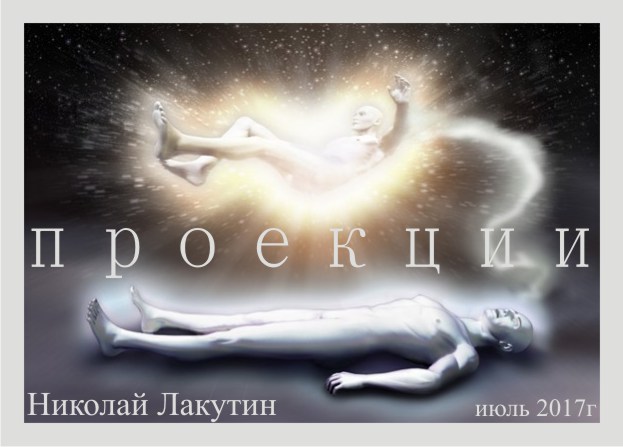 ВведениеНесколько лет назад я узнал о существовании закона, позволяющем в некоторых случаях совершать убийство не сулящий кармической ответственности. Этот закон был известен нашим предкам 3 000 лет назад, он был практически забыт, а точнее сказать, намеренно сокрыт. Может оно и к лучшему.   Занятно, что об этом знании было поручено поведать человеку, который старается не убивать даже сосущего кровь комара, вегетарианцу по причине не преемственности убийства животных в каком бы то ни было проявлении, хранителю человека, а не его врагу. Воистину, у Вселенной весьма своеобразное чувство юмора... ФантастикаПРОЕКЦИИМеня ведь уже много раз убивали, и больше всего в этой ситуации меня удивлял тот факт, что я не сержусь на тех, кто это делал. Как-то нелогично, правда? Сердиться по такому случаю – это очень мягкая форма выражения того, какие чувства мог бы испытывать человек к тому, кто лишает его жизни. Ни так давно я осознал, в чём секрет неведения...Закон трактуется следующим образом:«Деструктивное действие может быть совершено, если отдалённые последствия  этого действия превышают положительным образом первоначальный причинённый ущерб минимум в три раза!»Примером тому может послужить ликвидация маньяка, который мог бы уничтожить много людей, не примени к нему действий по его устранению. Это может быть тиран, коверкающий судьбы миллионов... примеров множество. Именно это знание даёт моральное право профессиональным киллерам выполнять свою работу, беда только в том, что их часто дезинформируют заказчики в своих корыстных целях.Но речь пойдёт в данной работе о значительно более масштабном понимании вещей, чем ликвидация в единичном случае.  Кто выдаёт разрешение на убийство миллионов людей, скажем в период Первой или Второй Мировой Войны? Кто позволил затонуть в морях и океанах огромному количеству людей за всю историю кораблестроения? Ведь основная доля этих жертв – это обычные рядовые граждане, ни бандиты, ни злодеи, ни преступники...Мне давно известно, что без соответствующего разрешения, ни при каких обстоятельствах убить человека не удастся. Вспомните Сталина, Гитлера, Черчилля, а сколько тех, кого не знает мир, кто был подвержен десяткам или сотням покушений, но каждый раз они оставались живы. Я читал из записок с фронта в 1942-м году, когда на боле боя войска вермахта перебили связной кабель красной армии. Батальон оказался потерян для командования и обречён на гибель. Первый, кто попытался ползком пробраться чтобы восстановить кабель получил пулю в лоб ещё будучи в своём окопе. Второй человек аналогично погиб при первой же попытки высунуться. В отчёте речь шла о третьем человеке попытавшемся выбраться из окопа. Обычный ничем не примечательный боец, спокойно выбрался и целенаправленно пополз к месту перебитого кабеля.-«Асфальт кипел от пуль вокруг него» - сообщалось в отчёте – «ни мы, ни немцы не понимали что происходит, магазины патронов только отскакивали, обстрел был из всех стволов, но ни одна пуля так и не смогла задеть солдата. Он добрался до кабеля, восстановил его и так же ползком вернулся в свой окоп, после чего по восстановленной связи благополучно сообщили о месте базирования батальона, о ситуации и дождались подкрепления». Этот солдат прошёл всю войну и вернулся домой. Гитлер, Сталин, боец, о котором я рассказал выше – это были те ключевые личности, которые были угодны системе, они выполняли задачи, возложенные на них миссионерами, если можно так выразиться. Что это значит? А это значит, что система дала добро Гитлеру на уничтожение огромного количества людей. Это значит, что Сталину было позволено и более того – поручено уничтожить всех тех, кого он порешил своими подписями на документах разрешающих ликвидацию граждан и своих и чужих. Ключевых фигур, выполняющих миссию отнюдь не людей, хранят как зеницу ока. Это не значит, что не хранят всех остальных, это лишь значит, что на уровне нечеловеческой деятельности было выдано разрешение на ликвидацию огромного количества тел. Для чего это понадобилось смотрителям мира сего – вопрос открытый. Но надо полагать, что оно того стоило. Да, мы все знаем, что войны – это игры банкиров, иллюминатов и тайных сообществ запущенных во имя разделения власти, перехода денежных активов и прочей шелухи. И всё это тоже правда, но это не вся правда.В этом мире, как и в других, существует очень чёткая иерархия. Среди человечества, верховными жрецами выступают несколько семей, значительно более властных, нежели иллюминаты, и все те, о ком только догадываются обычные смертные. В обычном понимании, эти семьи даже сложно назвать людьми, поскольку они живут по другим законам, подчиняются другим правилам физики и гравитации, они живут по другому времени, питаются другой пищей и обучаются совсем другим вещам. Но тем не менее, это люди, более того, это люди в полном понимании слова человек. Остальные же утратили способность быть людьми. Кто-то временно, кто-то навсегда. Весь вопрос в уровне сознания, а всё остальное – не важно. Так вот, эти семьи в свою очередь подчиняются отнюдь не людям. Ине инопланетянам, как это может показаться. Инопланетян в нашем мире много, пересекались, да и Вы их часто встречаете, только не способны отличить, впрочем, это и хорошо, в любом случае у нас один создатель. Подчиняются эти семьи «вселенскому зову» если можно так сказать. Это голос, это знание, это то, что даёт понимание всего тем, кто способен услышать и распознать. У меня имеется распечатка иерархической лестницы того, кто находится выше, взгляните:Миры, по Золотому Пути расположенные, это те, о которых говорится в Древних Ведах. Если Мир Людей четырёхмерен, то Миры, расположенные по Золотому Пути, имеют следующее число измерений:Мир людей – 4,Мир Легов — 16,
Мир Арлегов — 256,
Миры Аранов — 65.536,
Миры Сияний — 65.5362,
Мир Нирваны — 65.5364,
Миры Начинаний — 65.5368,
Мир Духовной Силы — 65.53616,
Мир Познания — 65.53632,
Мир Гармонии — 65.53664,
Мир Духовного Света — 65.536128,
Миры Духовного Достояния — 65.536256,
Мир Закона — 65.536512,
Миры Созидания — 65.5361024,
Мир Истины — 65.5362048,
Миры Покровителей — 65.5364096.источник – Славяно-Арийские Веды.В это можно верить, можно не верить, но тем, кто бывал в других мирах – тому верить не нужно, он знает. Так обстоит дело и со мной. Ситуация с количеством миров уже неактуальна, их намного больше на сегодняшний день, поскольку всё развивается. Только в мире людей миров уже в разы больше чем заявленные 4. Я лично осознавал себя примерно в 20-ти, но это не значит, что их 20-ть. Полагаю намного больше.К чему я веду?Почему свыше выдаётся разрешение на ликвидацию, где исполнителями чаще всего выступают люди или необъяснимые ситуации – «несчастные случаи»?Потому что ликвидация тела в одной мерности не влечёт за собой ликвидации сущности как таковой, если на то дано добро. Нельзя просто так идти и убивать людей попадающихся на пути, потому что все они здесь находятся для своей конкретной миссии. Когда задача будет выполнена или провалена наверняка, будет выдано разрешение, или придёт естественная смерть. Люди, как обыватели мира сего не поймут разницы между  разрешением и порывом своей агрессии приведшей к смерти. Но я скажу наверняка. В ни при каких обстоятельствах не сможете убить человека, если его время ещё не пришло. Экспериментировать и проверять на других не нужно, проверьте на себе, но не посредствам суицида, поскольку эта книга может попасться Вам в раки именно потому что пришло Ваше время, а посредствам своей жизни. Проанализируйте всё то что было и посмотрите что будет. Мы все имеем множество проекций в других параллельных мирах, мы живём не только здесь. Умерщвляя тело здесь, остаются ещё множество тел в других мерностях, да и здесь быстро подготавливается другой сосуд, если в том ещё есть необходимость. Тот кто знает это – уничтожает людей со спокойной совестью и спокойно спят по ночам, но закон должен соблюдаться всегда: «Деструктивное действие может быть совершено, если отдалённые последствия  этого действия превышают положительным образом первоначальный причинённый ущерб минимум в три раза!» Иначе, придётся ответить и вероятнее всего рассчитаться ни одной жизнью своей и своих детей. Время покажет, чего стоили унесённые жизни в этих проекциях людей, истреблённых массово, в одном сомневаться мне лично не приходится... грядут серьёзные перемены... и они уже здесь.Николай Лакутин